ИзвещениеО внесении изменений в запрос котировок цен № 013/ТВРЗ/2022Уважаемые господа!АО «ВРМ» в лице Тамбовского ВРЗ АО «ВРМ» сообщает Вам о внесении изменений в запрос котировок цен № 013/ТВРЗ/2022 на поставку нержавеющего металлопроката для нужд Тамбовского ВРЗ АО «ВРМ» в апреле-июне 2022 года.Председатель Конкурсной комиссииТамбовского ВРЗ АО «ВРМ»	      Д.В.Шлыков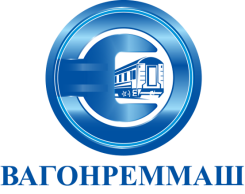 АКЦИОНЕРНОЕ ОБЩЕСТВО «ВАГОНРЕММАШ»Филиал Тамбовский вагоноремонтный завод392009, г. Тамбов, пл. Мастерских, д. 1тел. (4752) 44-49-59, факс 44-49-02, e-mail: tvrz@vagonremmash.ru      1. Внести изменение в Извещение запроса котировок цен                                                                № 013/ТВРЗ/2022, изложив в  следующей редакции:«…Котировочные заявки подаются в письменной форме в запечатанных конвертах до 10-00 часов московского времени «15» апреля 2022 г. по адресу: 392009, г. Тамбов, пл. Мастерских, д. 1.…».     2. Внести изменения в  п. 2.5. запроса котировок цен и изложить его в следующей редакции:  «Котировочная заявка должна быть представлена до 10-00 часов московского времени «15 » апреля  2022г. по адресу: 392009 г. Тамбов, пл. Мастерских, д. 1.».     3. Внести изменения в  п. 5.2. запроса котировок цен и изложить его в следующей редакции:  «Рассмотрение котировочных заявок осуществляется экспертной группой совместно с организатором по адресу: 392009, г. Тамбов, пл. Мастерских, д.1, в 15-00 часов московского времени «15» апреля 2022г.».     4. Внести изменения в  п. 5.8. запроса котировок цен и изложить его в следующей редакции:  «Подведение итогов запроса котировок цен проводится по адресу: 392009,  г. Тамбов, пл. Мастерских, д.1 в 16-00 часов московского времени «15» апреля 2021 г.».      1. Внести изменение в Извещение запроса котировок цен                                                                № 013/ТВРЗ/2022, изложив в  следующей редакции:«…Котировочные заявки подаются в письменной форме в запечатанных конвертах до 10-00 часов московского времени «15» апреля 2022 г. по адресу: 392009, г. Тамбов, пл. Мастерских, д. 1.…».     2. Внести изменения в  п. 2.5. запроса котировок цен и изложить его в следующей редакции:  «Котировочная заявка должна быть представлена до 10-00 часов московского времени «15 » апреля  2022г. по адресу: 392009 г. Тамбов, пл. Мастерских, д. 1.».     3. Внести изменения в  п. 5.2. запроса котировок цен и изложить его в следующей редакции:  «Рассмотрение котировочных заявок осуществляется экспертной группой совместно с организатором по адресу: 392009, г. Тамбов, пл. Мастерских, д.1, в 15-00 часов московского времени «15» апреля 2022г.».     4. Внести изменения в  п. 5.8. запроса котировок цен и изложить его в следующей редакции:  «Подведение итогов запроса котировок цен проводится по адресу: 392009,  г. Тамбов, пл. Мастерских, д.1 в 16-00 часов московского времени «15» апреля 2021 г.».      1. Внести изменение в Извещение запроса котировок цен                                                                № 013/ТВРЗ/2022, изложив в  следующей редакции:«…Котировочные заявки подаются в письменной форме в запечатанных конвертах до 10-00 часов московского времени «15» апреля 2022 г. по адресу: 392009, г. Тамбов, пл. Мастерских, д. 1.…».     2. Внести изменения в  п. 2.5. запроса котировок цен и изложить его в следующей редакции:  «Котировочная заявка должна быть представлена до 10-00 часов московского времени «15 » апреля  2022г. по адресу: 392009 г. Тамбов, пл. Мастерских, д. 1.».     3. Внести изменения в  п. 5.2. запроса котировок цен и изложить его в следующей редакции:  «Рассмотрение котировочных заявок осуществляется экспертной группой совместно с организатором по адресу: 392009, г. Тамбов, пл. Мастерских, д.1, в 15-00 часов московского времени «15» апреля 2022г.».     4. Внести изменения в  п. 5.8. запроса котировок цен и изложить его в следующей редакции:  «Подведение итогов запроса котировок цен проводится по адресу: 392009,  г. Тамбов, пл. Мастерских, д.1 в 16-00 часов московского времени «15» апреля 2021 г.».      1. Внести изменение в Извещение запроса котировок цен                                                                № 013/ТВРЗ/2022, изложив в  следующей редакции:«…Котировочные заявки подаются в письменной форме в запечатанных конвертах до 10-00 часов московского времени «15» апреля 2022 г. по адресу: 392009, г. Тамбов, пл. Мастерских, д. 1.…».     2. Внести изменения в  п. 2.5. запроса котировок цен и изложить его в следующей редакции:  «Котировочная заявка должна быть представлена до 10-00 часов московского времени «15 » апреля  2022г. по адресу: 392009 г. Тамбов, пл. Мастерских, д. 1.».     3. Внести изменения в  п. 5.2. запроса котировок цен и изложить его в следующей редакции:  «Рассмотрение котировочных заявок осуществляется экспертной группой совместно с организатором по адресу: 392009, г. Тамбов, пл. Мастерских, д.1, в 15-00 часов московского времени «15» апреля 2022г.».     4. Внести изменения в  п. 5.8. запроса котировок цен и изложить его в следующей редакции:  «Подведение итогов запроса котировок цен проводится по адресу: 392009,  г. Тамбов, пл. Мастерских, д.1 в 16-00 часов московского времени «15» апреля 2021 г.».      1. Внести изменение в Извещение запроса котировок цен                                                                № 013/ТВРЗ/2022, изложив в  следующей редакции:«…Котировочные заявки подаются в письменной форме в запечатанных конвертах до 10-00 часов московского времени «15» апреля 2022 г. по адресу: 392009, г. Тамбов, пл. Мастерских, д. 1.…».     2. Внести изменения в  п. 2.5. запроса котировок цен и изложить его в следующей редакции:  «Котировочная заявка должна быть представлена до 10-00 часов московского времени «15 » апреля  2022г. по адресу: 392009 г. Тамбов, пл. Мастерских, д. 1.».     3. Внести изменения в  п. 5.2. запроса котировок цен и изложить его в следующей редакции:  «Рассмотрение котировочных заявок осуществляется экспертной группой совместно с организатором по адресу: 392009, г. Тамбов, пл. Мастерских, д.1, в 15-00 часов московского времени «15» апреля 2022г.».     4. Внести изменения в  п. 5.8. запроса котировок цен и изложить его в следующей редакции:  «Подведение итогов запроса котировок цен проводится по адресу: 392009,  г. Тамбов, пл. Мастерских, д.1 в 16-00 часов московского времени «15» апреля 2021 г.».      1. Внести изменение в Извещение запроса котировок цен                                                                № 013/ТВРЗ/2022, изложив в  следующей редакции:«…Котировочные заявки подаются в письменной форме в запечатанных конвертах до 10-00 часов московского времени «15» апреля 2022 г. по адресу: 392009, г. Тамбов, пл. Мастерских, д. 1.…».     2. Внести изменения в  п. 2.5. запроса котировок цен и изложить его в следующей редакции:  «Котировочная заявка должна быть представлена до 10-00 часов московского времени «15 » апреля  2022г. по адресу: 392009 г. Тамбов, пл. Мастерских, д. 1.».     3. Внести изменения в  п. 5.2. запроса котировок цен и изложить его в следующей редакции:  «Рассмотрение котировочных заявок осуществляется экспертной группой совместно с организатором по адресу: 392009, г. Тамбов, пл. Мастерских, д.1, в 15-00 часов московского времени «15» апреля 2022г.».     4. Внести изменения в  п. 5.8. запроса котировок цен и изложить его в следующей редакции:  «Подведение итогов запроса котировок цен проводится по адресу: 392009,  г. Тамбов, пл. Мастерских, д.1 в 16-00 часов московского времени «15» апреля 2021 г.».      1. Внести изменение в Извещение запроса котировок цен                                                                № 013/ТВРЗ/2022, изложив в  следующей редакции:«…Котировочные заявки подаются в письменной форме в запечатанных конвертах до 10-00 часов московского времени «15» апреля 2022 г. по адресу: 392009, г. Тамбов, пл. Мастерских, д. 1.…».     2. Внести изменения в  п. 2.5. запроса котировок цен и изложить его в следующей редакции:  «Котировочная заявка должна быть представлена до 10-00 часов московского времени «15 » апреля  2022г. по адресу: 392009 г. Тамбов, пл. Мастерских, д. 1.».     3. Внести изменения в  п. 5.2. запроса котировок цен и изложить его в следующей редакции:  «Рассмотрение котировочных заявок осуществляется экспертной группой совместно с организатором по адресу: 392009, г. Тамбов, пл. Мастерских, д.1, в 15-00 часов московского времени «15» апреля 2022г.».     4. Внести изменения в  п. 5.8. запроса котировок цен и изложить его в следующей редакции:  «Подведение итогов запроса котировок цен проводится по адресу: 392009,  г. Тамбов, пл. Мастерских, д.1 в 16-00 часов московского времени «15» апреля 2021 г.».      1. Внести изменение в Извещение запроса котировок цен                                                                № 013/ТВРЗ/2022, изложив в  следующей редакции:«…Котировочные заявки подаются в письменной форме в запечатанных конвертах до 10-00 часов московского времени «15» апреля 2022 г. по адресу: 392009, г. Тамбов, пл. Мастерских, д. 1.…».     2. Внести изменения в  п. 2.5. запроса котировок цен и изложить его в следующей редакции:  «Котировочная заявка должна быть представлена до 10-00 часов московского времени «15 » апреля  2022г. по адресу: 392009 г. Тамбов, пл. Мастерских, д. 1.».     3. Внести изменения в  п. 5.2. запроса котировок цен и изложить его в следующей редакции:  «Рассмотрение котировочных заявок осуществляется экспертной группой совместно с организатором по адресу: 392009, г. Тамбов, пл. Мастерских, д.1, в 15-00 часов московского времени «15» апреля 2022г.».     4. Внести изменения в  п. 5.8. запроса котировок цен и изложить его в следующей редакции:  «Подведение итогов запроса котировок цен проводится по адресу: 392009,  г. Тамбов, пл. Мастерских, д.1 в 16-00 часов московского времени «15» апреля 2021 г.».